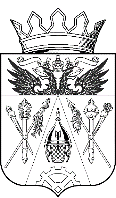 АДМИНИСТРАЦИЯ  АКСАЙСКОГО  РАЙОНАОТДЕЛ  КУЛЬТУРЫПРИКАЗг. Аксай         № 38 от «28» января 2018 г.О проведении районного фольклорного фестиваля «Играет песня над Доном»В соответствии с постановлением Администрации Аксайского района от 29.12.2017 г. №700 «Об утверждении перечня мероприятий в сфере культуры Аксайского района на 2018 год», -ПРИКАЗЫВАЮ:1. Организовать и провести районный фольклорный фестиваль «Играет песня над Доном» в соответствии с Положением, согласно приложению №1.  2. Утвердить состав организационного комитета по проведению районного фольклорного фестиваля «Играет песня над Доном» согласно приложению №2.  3. Контроль за выполнением настоящего приказа возложить на директора муниципального бюджетного учреждения культуры Аксайского района «Районный дом культуры «Факел» В.И. Жиловникову.Заведующий отделом культуры          	                                      Я.Л. ЧернышевПриложение № 1 к приказу отдела культуры Администрации Аксайского района   от 28 апреля 2018 г. № 38ПОЛОЖЕНИЕо проведении районного фольклорного фестиваля «Играет песня над Доном»Общие положения1.1. Районный фольклорный фестиваль «Играет песня над Доном» (далее -  фестиваль) проводится в соответствии с постановлением Администрации Аксайского района от 29.12.2017 №700 «Об утверждении перечня мероприятий в сфере культуры Аксайского района на 2018 год».Цели и задачи 2.1. Цели и задачами фестиваля являются: - сохранение и развитие фольклорных традиций Аксайского района и донского края; - поддержка и поощрение творческих коллективов, деятельность которых направлена на сохранение и популяризацию самобытных историко-культурных традиций; - приобщение населения к истокам национальной культуры, как средству духовного и нравственного единения общества;- восстановление и реконструкция фольклорных традиций донской культуры;- привлечение внимания к традиционной казачьей этнокультуре, как основе воспитания подрастающего поколения;          - выявление и поддержка самобытных художественных коллективов, пропагандирующих казачьи традиции;          - стимулирование деятельности самобытных фольклорных коллективов и отдельных исполнителей;          - обмен опытом работы и укрепление творческих связей между творческими коллективами.3. Условия и порядок проведения       3.1. Фестиваль проводится в станице Старочеркасской, в последнее воскресенье мая и сентября месяцев 2018 года.3.2. В фестивале принимают участие самодеятельные фольклорно-этнографические и аутентичные коллективы, коллективы, занимающиеся реконструкцией традиционных обрядов и действ, инструментальные коллективы, репертуар которых состоит из традиционного для казаков репертуара, а также исполнители необрядового словесного фольклора (народные сказания, былины, легенды, сказки и др.)3.3. Программа обрядовых и певческих коллективов должна включать в себя традиционные фольклорные песни, которые исполняются a cappella (без музыкального сопровождения) и с использованием «живых» инструментов. Допускается исполнение в сопровождении современной аранжировки, если при этом сохраняются все этнографические и стилевые особенности произведения. Плюсовые фонограммы к использованию не допускаются.3.4. В фестивале могут принимать участие: народные хоры, ансамбли песни и танца, вокальные ансамбли и фольклорные коллективы, а также отдельные исполнители. Возраст и количественный состав участников не ограничен.3.5. Для участия в фестивале коллективы-участники должны подготовить программу до 20 минут с целью выступления на фестивальных площадках станицы (песенные поляны). Коллективы должны показать яркое, самобытное песенно-танцевальное искусство, отражающее исполнительские традиции донского края, произведения патриотической тематики, фрагменты народных праздников  и обрядов.Лучшие номера исполняются в гала-концерте на главной сцене фестиваля (до 6 минут). Количество номеров для выступления на главной сцене не более 2-х.3.6. Для участия в фестивале необходимо направить заявки в МБУК АР «РДК «Факел» электронной почте rdk-fakel@yandex.ru в срок до 18 мая 2018 года и до 14 сентября 2018 года соответственно, согласно приложению к настоящему Положению. 3.7. В рамках фестиваля проходят выставки-ярмарки изделий мастеров народного творчества и декоративно-прикладного искусства.4. Критерии оценки4.1. Критериями оценки участников фестиваля являются:- качество фольклорного материала (художественная и воспитательная ценность репертуара, этнографическая точность или достоинство обработки произведения и т.д.);- отражение в репертуаре традиционного материала донского края (соответствие стиля, манеры исполнения);- исполнительская культура (вокальная, инструментальная техника, актерское мастерство);- соответствие костюма этносу, традиции, возрасту, обряду;- режиссура (адаптация фольклорного материала для сцены).5. Награждение участников фестиваля5.1. Участники фестиваля награждаются благодарностью и памятным подарком организационного комитета фестиваля.5.2. По решению организационного комитета отдельные участники могут быть отмечены дополнительными дипломами, наградами и призами.6. Финансирование фестиваля6.1. Финансирование фестиваля осуществляется в пределах средств, предусмотренных на эти цели бюджетом Аксайского района, в соответствии с постановлением Администрации Аксайского района от 29.12.2017 г. №700 «Об утверждении перечня мероприятий в сфере культуры Аксайского района на 2018 год».Приложение №2 к приказу отдела культуры Администрации  Аксайского района от 28 апреля 2018 г. № 38С О С Т А В организационного комитета районного фольклорного фестиваля«Играет песня над Доном»Чернышев Я.Л., заведующий отделом культуры Администрации Аксайского   района - председатель организационного комитета.Салычева Е.И., заместитель заведующего отделом культуры Администрации Аксайского района - секретарь организационного комитета.Члены оргкомитета:Шушкалов А.Ю. – главный специалист отдела культуры Администрации Аксайского района;Жиловникова В.И. - директор муниципального бюджетного учреждения культуры Аксайского района «Районный дом культуры «Факел»;Батырь В.М. – заместитель директора муниципального бюджетного учреждения культуры Аксайского района «Районный дом культуры «Факел»;Галицин Е.В. – глава Администрации Старочеркасского сельского поселения (по согласованию);Марков С.И. – атаман Аксайского юрта Черкасского округа Войскового казачьего общества «Всевеликое войско Донское» (по согласованию);Кляндин А.В. – директор ГБУК РО «Старочеркасский историко-архитектурный музей заповедник» (по согласованию).Заявка на участиев районном фестивале районного фольклорного фестиваля«Играет песня над Доном»1. Полное наименование коллектива/ Ф.И.О. исполнителя: ____________________________________________________________________________________________________________________________________2. В каком учреждении культуры базируется коллектив (исполнитель), его почтовый адрес, телефон ____________________________________________________________________________________________________________________________________3. Дата создания кол-ва: _____________________________________________4. Имеет ли звание «народный», «образцовый», в каком году присвоено звание: ___________________________________________________________5. Кол-во участников и их возраст_______________________________________________________________________________________________________Сведения о руководителе:1.Ф.И.О.___________________________________________________________2.Год рождения_________________ стаж работы_________________________3.Образование (что и когда окончил)_____________________________________________________________________________________________________4.Почетные звания, награды____________________________________________________________________________________________________________5.Домашний адрес, телефон____________________________________________________________________________________________________________Руководитель направляющей стороны   _____________________                  ___________        ________________                                                               (должность)              		   (подпись)                           (Ф.И.О.)№название исполняемого произведения на сценической площадкепринадлежность (казачья, русская народная, др.)Автор музыки к танцужанр (плясовая, походная, протяжная, лирическая и т.д)1.2.